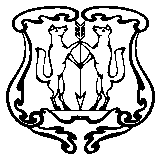 ЕНИСЕЙСКИЙ ГОРОДСКОЙ СОВЕТ ДЕПУТАТОВКрасноярского краяРЕШЕНИЕ24.11.2023                               г. Енисейск                                       № 37-374О принятии краевого имущества в собственность муниципального образования город ЕнисейскВ соответствии с Гражданским кодексом Российской Федерации, Федеральным законом от 06.10.2003 № 131-ФЗ «Об общих принципах организации местного самоуправления в Российской Федерации», с Законом  Красноярского края от 05.06.2008 № 5-1732 «О порядке безвозмездной  передачи в муниципальную  собственность  имущества, находящегося  в  государственной  собственности  края,  и  безвозмездного  приема  имущества,  находящегося  в  муниципальной  собственности, в государственную собственность  края», руководствуясь статьями  30, 32, 51 Устава города Енисейска,  Енисейский городской Совет депутатов    РЕШИЛ:Принять безвозмездно из государственной собственности Красноярского края в муниципальную собственность муниципального образования город Енисейск Красноярского края имущество согласно приложению.Поручить администрации города Енисейска направить в Агентство по управлению государственным имуществом Красноярского края предложение о безвозмездной передаче краевого имущества в муниципальную собственность муниципального образования город Енисейск Красноярского края.Настоящее Решение вступает в силу со дня его принятия.Контроль за исполнением настоящего Решения возложить на комиссию по бюджету, муниципальной собственности и экономической политике.Приложение к Решению Енисейского городского Совета депутатов от 24.11.2023 № 37-374Перечень краевого имущества, предлагаемого к передаче в собственность муниципального образования город Енисейск Красноярского краяПредседатель городского Совета депутатов              Председатель городского Совета депутатов              Глава города ЕнисейскаГлава города Енисейска     Н.В. ЛобановаВ.В. Никольский№ п/пНаименование имуществаКоличество, шт.Цена, руб.Балансовая стоимость, руб.№ п/пНаименование имуществаКоличество, шт.Цена, руб.Балансовая стоимость, руб.1Кейс с методическими материалами урока, посвященного 100-летию со дня рождения В.П. Астафьева121 685,5620 226,72